“北京学研究”专栏简介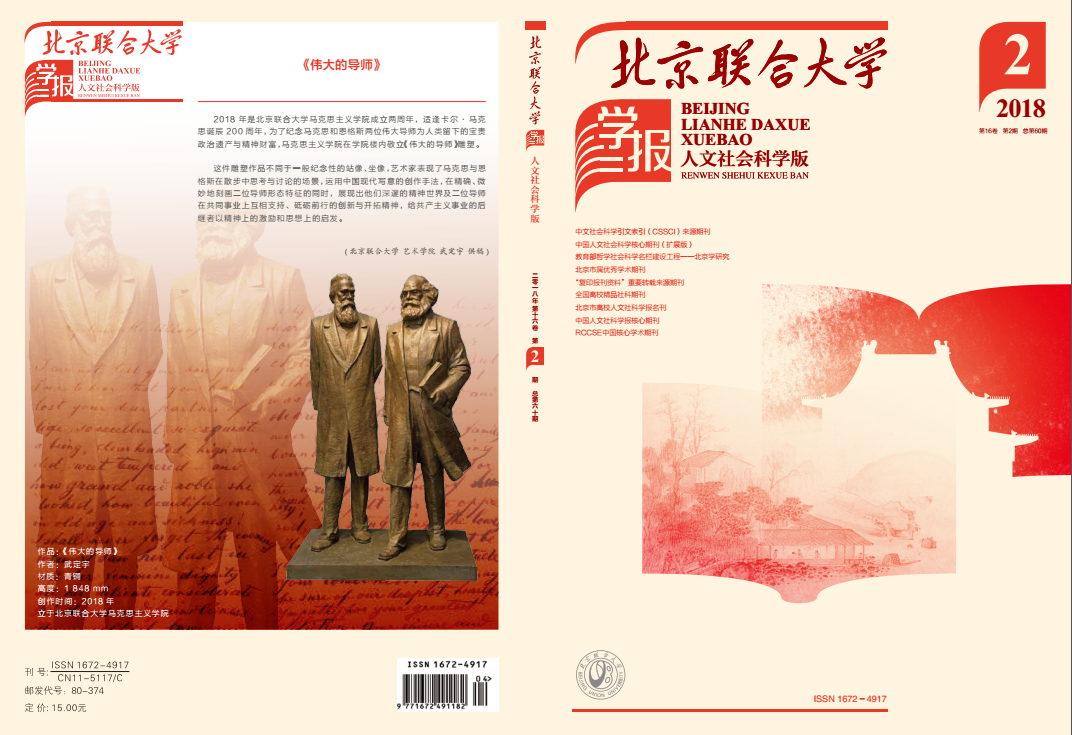 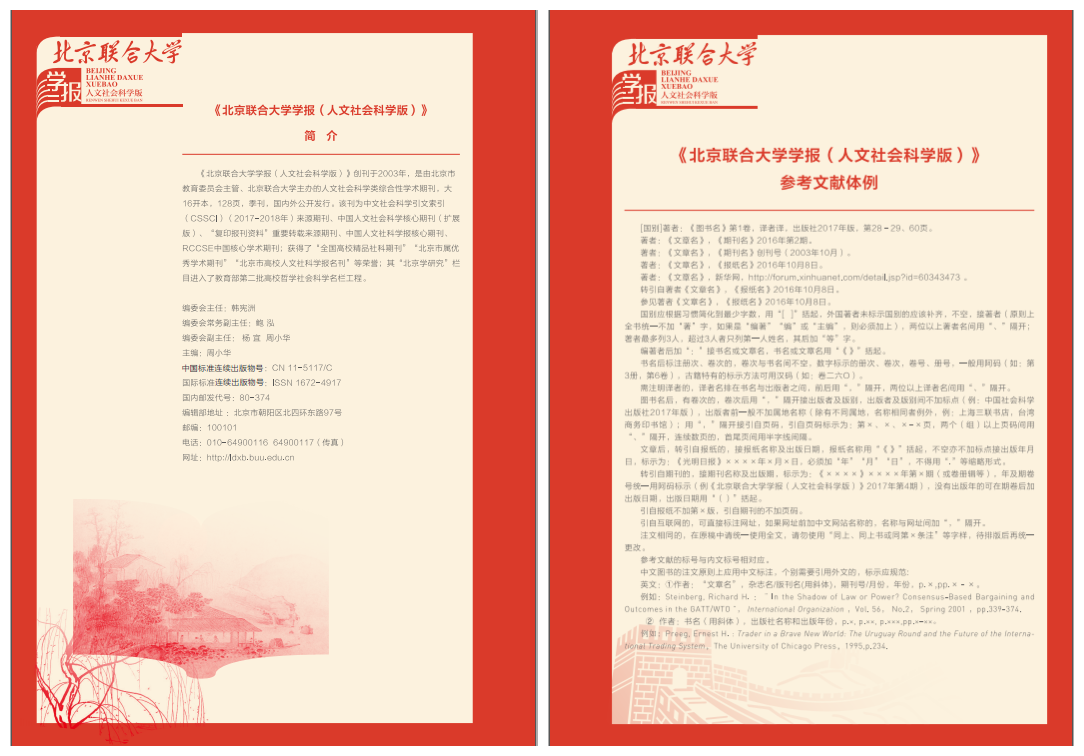 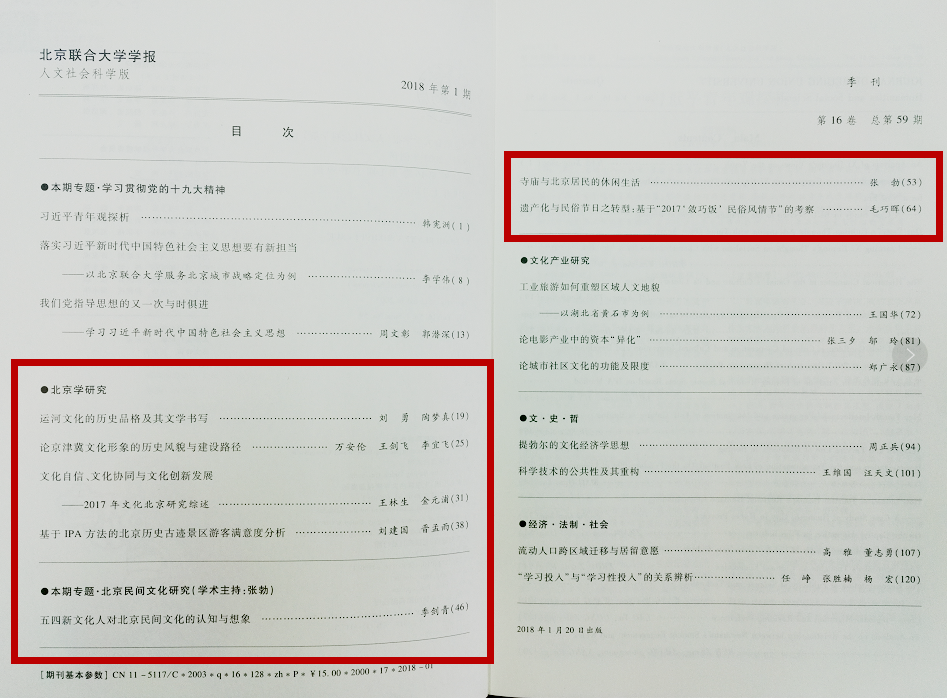 